TCBC Worship Guide	Sunday, November 22, 2020Prelude – Charity ShambaughWelcome – Pastor ProbusOpening Prayer – Pastor ProbusCall to Worship – Psalm 100 – A Psalm of Thanksgiving. 1Make a joyful shout to the Lord, all you lands! 2Serve the Lord with gladness; come before His presence with singing. 3Know that the Lord, He is God; it is He who has made us, and not we ourselves; we are His people and the sheep of His pasture. 4Enter into His gates with thanksgiving, and into His courts with praise. Be thankful to Him, and bless His name. 5For the Lord is good; His mercy is everlasting, and His truth endures to all generations.Handbells – “How Firm a Foundation” (3 vs.)We praise the Lord for His loving care for us His people:# 26 – “Praise to the Lord, the Almighty” (vs. 1,3,4) Piano only on vs. 3Scripture Reading – I Thessalonians 5:1-11 – Allan BraceWe humbly confess that our satisfaction is found only in Christ:“My Worth Is Not in What I Own” (vs. 1,2,ch,3,4,ch,5)Piano only on vs. 2 and 4We thank the Lord for His gracious gifts, most of all for Christ:# 492 – “For the Beauty of the Earth” (vs. 1,3,4)	Piano only on vs. 3Pastoral Prayer – Pastor WilliamsMessage – Pastor BarrWe respond by resting in our Savior’s care for us:# 101 – “All the Way” (vs. 1,2,3)Piano only on vs. 2	Closing Prayer – Pastor Parkin	Financial Update – Mike LeeDismissal – Pastor Barr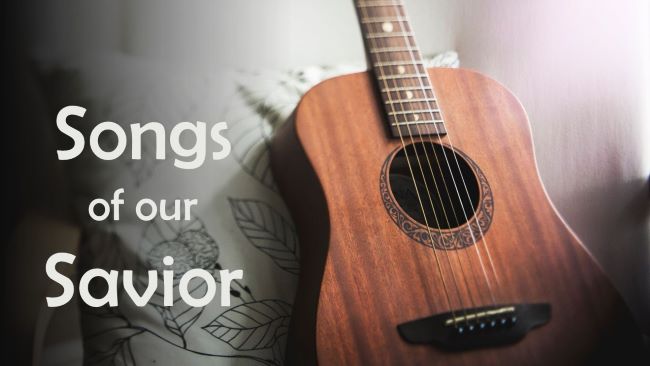 Hopeful Remembrances of Our MessiahPsalm 52:1-9David spoke to his enemy about his destruction. 1-7



David spoke of his deliverance. 8-9



We can speak like David if we trust in David’s God. When relationships become challenging, we can find security in our God.